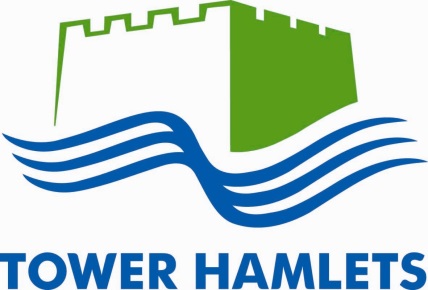 In what format would you like to receive correspondence?   People involved in this assessment Details of advocate:Who gave the wellbeing rating above?I confirm that the record of my views of my needs and service requirements is accurate. Your detailsName: Surname: Date of Birth:Address:Postcode:Home telephone number: Work telephone number:Mobile Number:Email address: Standard Letter Large Print (please state font size):     Large Print (please state font size):     Text Email Audio USB stick Braille BSL interpreter with visits Easy Read Makaton Other (please state):       Other (please state):      Do you have a visual or hearing impairment?  Hearing    VisualDo you have a certificate of vision impairment?  Yes           NoWould you like to be added to the hearing or visual impairment register?  Yes           NoDetails of the person you care forFrameworki ID number (if known):Name:Address:Date of Birth:Relationship to carer:Assessment detailsNamesRole/relationshipWas the self-assessment carried out: With the person you care for    Separately Advocacy and interpretingWas the assessment written by someone other than the carer? Yes                     NoIf yes, please say why:Did the carer self-direct the assessment? Yes                     NoIf no, was the advocate:Did the carer self-direct the assessment? Yes                     NoIf no, was the advocate:Did the carer self-direct the assessment? Yes                     NoIf no, was the advocate:Did the carer self-direct the assessment? Yes                     NoIf no, was the advocate: Independent   Family member Friend N/AHow did the advocate support you?How did the advocate support you?How did the advocate support you?How did the advocate support you?Name:Address:Telephone:Email:Relationship to the carer:Was an interpreter required? Yes                     NoIf yes, please provide details of interpreter:If yes, please provide details of interpreter:Name:Address:TelephoneRelationship with the carer:A – Your situation Please describe the person you care for, their care and support needs and how you support them.If there are other people involved, such as friends or family, please describe what they do.Please say how this role affects you generally.B – Adjusting what others might doHow can family, friends or the community better support you?How might publicly funded services (Social Care, Health or Housing) provided to the person you care for be designed to best support you?C – Support for youFor each need, please say what the issue is, the reason it is an issue for you, what impact it has on your wellbeing, the outcome you want.Please say what you require, and how much, to meet each of these needs:Wellbeing ratingPlease say on a scale of 0-10 how you rate your current level of well-being? 
Note: If the carer or their advocate refused to give a wellbeing rating please mark 0 below. The carer The carers advocate The carer or advocate refused to give a wellbeing ratingAdvocate viewsAdvocates own views if different from the carers:Consent to hold and share informationWe keep the personal information you have provided in this form and use it to ensure that we understand your situation, your needs and can assess, plan and provide appropriate care and support and review. We hold this information on file and/or a secure computerised record.We may share this information within the Council, with staff members who need it to provide social care support for you or your carer or if we have a safeguarding concern around your safety. We may also share this information with professionals that may include primary and secondary health care professionals, providers of social care registered landlords etc. This is not a complete list, to read more details please refer to Section 6 under the Care Act.We will only share information which is relevant and necessary to provide the services you need and for quality assurance, case reviews or for auditing purposes. In certain situations we may be required to exchange this information as laid down by law, in accordance with our Data Protection Policy. All information collected will be also be covered by our Privacy Notice. By completing this form you are agreeing to the information outlined above. We will discuss this and any concerns you might have when we contact you. Please tick the statement that applies: I am the carer about whom this assessment has been writtenOR I am signing on behalf of the carer because they are unable to do this themselves. Please the statement that applies: I agree with the contents of this assessment OR I do not agree with the contents of this assessment. If not, why?Signed:Name:Date:Once you’ve completed this form, please return to: adultcare@towerhamlets.gov.uk or print it off and send to us by post:Assessment and Intervention TeamEducation, Social Care and WellbeingLondon Borough of Tower Hamlets2nd Floor, John Onslow House1 Ewart PlaceLondon E3 5EQOnce you’ve completed this form, please return to: adultcare@towerhamlets.gov.uk or print it off and send to us by post:Assessment and Intervention TeamEducation, Social Care and WellbeingLondon Borough of Tower Hamlets2nd Floor, John Onslow House1 Ewart PlaceLondon E3 5EQ